LITERARY TERMINOLOGY			English 		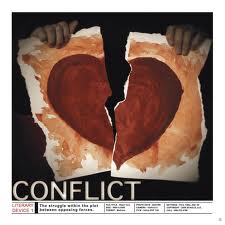 Allusion --  a familiar reference from literature, the Bible or history Antagonist -- person of force that opposes the main character	 Characterization – method of acquainting a reader with those who populate a storyConflict -- a struggle between two opposing forcesConnotation  -- the social meaning of a word – the charged meaning	 Denotation  -- the literal/Dictionary meaning Diction -- an author’s choice of words    Direct Characterization – a character’s personality is explicitly described by author	  Dramatic Irony -- audience is more aware of events than the charactersFlashback – scene that interrupts action to show some previous eventForeshadowing -- use of hints and details that predict future events       Indirect Characterization -- personality is implied by other character’s responsesProtagonist -- central character whom the main conflict revolves		Sensory Images – words and descriptions that appeal to the five senses	Setting – the time and the place of events of a narrative	Situational Irony -- the opposite of what is expected happens		  Symbol -- anything used to represent something elseTheme -- main idea or underlying meaning of a literary workTone -- the author’s attitude or mood, stated or implied, toward a subject or audience	  Verbal Irony -- sometimes translated as sarcasm; words are opposite of meaning